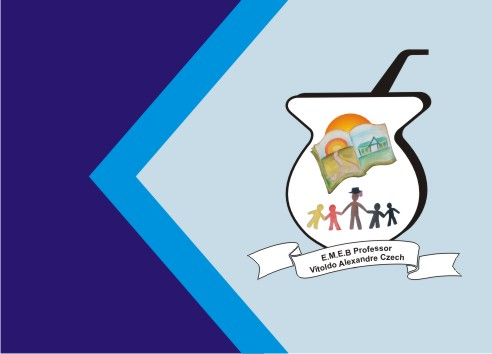 ATIVIDADE DE ARTES: CORES PRIMÁRIAS E SECUNDÁRIAS AS CORES PRIMÁRIAS SÃO AS CORES PURAS, AQUELAS QUE NÃO POSSUEM MISTURA: VERMELHO, AZUL E AMARELO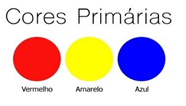  AS CORES SECUNDÁRIAS RESULTAM DA UNIÃO DE DUAS CORES PRIMÁRIAS: VERDE, LARANJA E ROXO.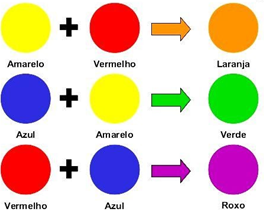 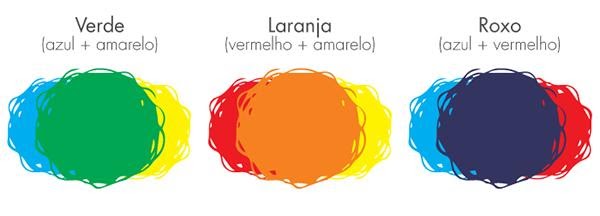 ATIVIDADE PRÁTICA: DESCOBRINDO AS CORES SECUNDÁRIASEM UMA FOLHA A4 OU NO CADERNO (SE ESTIVER COM O ALUNO) DESENHE PRIMEIRAMENTE TRÊS CÍRCULOS E PINTE COM AS CORES PRIMÁRIAS.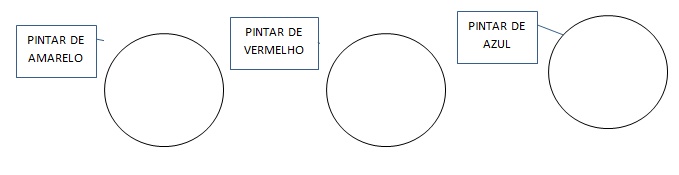 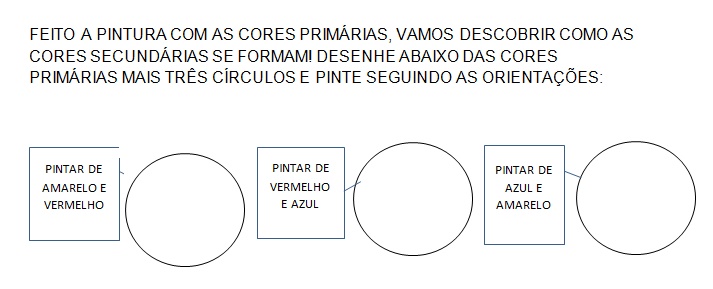 Atividade prática 2Procure na sua casa objetos que possuam as cores primárias para desenhar.